MLL(2) Cuerden Valley -
Use this list for the next round. You can replace lost or missing
numbers with handwritten numbers on blanks which are available at
registration. Don't forget safety pins!

There are four car parks (see other attachment) all of which require a
walk from the car park to the competition area of more than a 
kilometer.
The main car park is off Berkeley Drive off Shady Lane at PR5 6BY and
I'm sorry but there is no closer parking for clubs with heavy tents so
please bring others to help with the carrying. It would also help if 
you
can share cars as much as possible.

MLL(3) Liverpool Cross Challenge -
As last year, all MLL runners must be preentered to compete at
Liverpool. We are offered a preferential entry fee of £1 per entry (cf
full entry fees Juniors £6 / U20s & Seniors £8) which is available to
team managers approaching the Liverpool Cross Challenge Organizer Cliff
Robinson at:

Cliff Robinson
British Athletics Cross Challenge Co-ordinator
9 Knoll Close
Littleover
Derby
DE23 3SG
E-mail: ukcrosschallenge@ntlworld.com
Tel: 01332 519521
M: 07757 923902

E-mail your list to him and following it up with a cheque for £1 per
person by post. If you have queries phone him or phone me (01253
721514). Try not to register more entrants than will turn up as it's 
not
in anyone's interest to waste chips. Please specify which race the U20s
(Race 6/9 or Race 8/10) and the MV70s (Race 9/10) wish to enter. As
previously, top athletes need to make their own entries directly. The
closing date is 18th November.

Thank you.

Dawn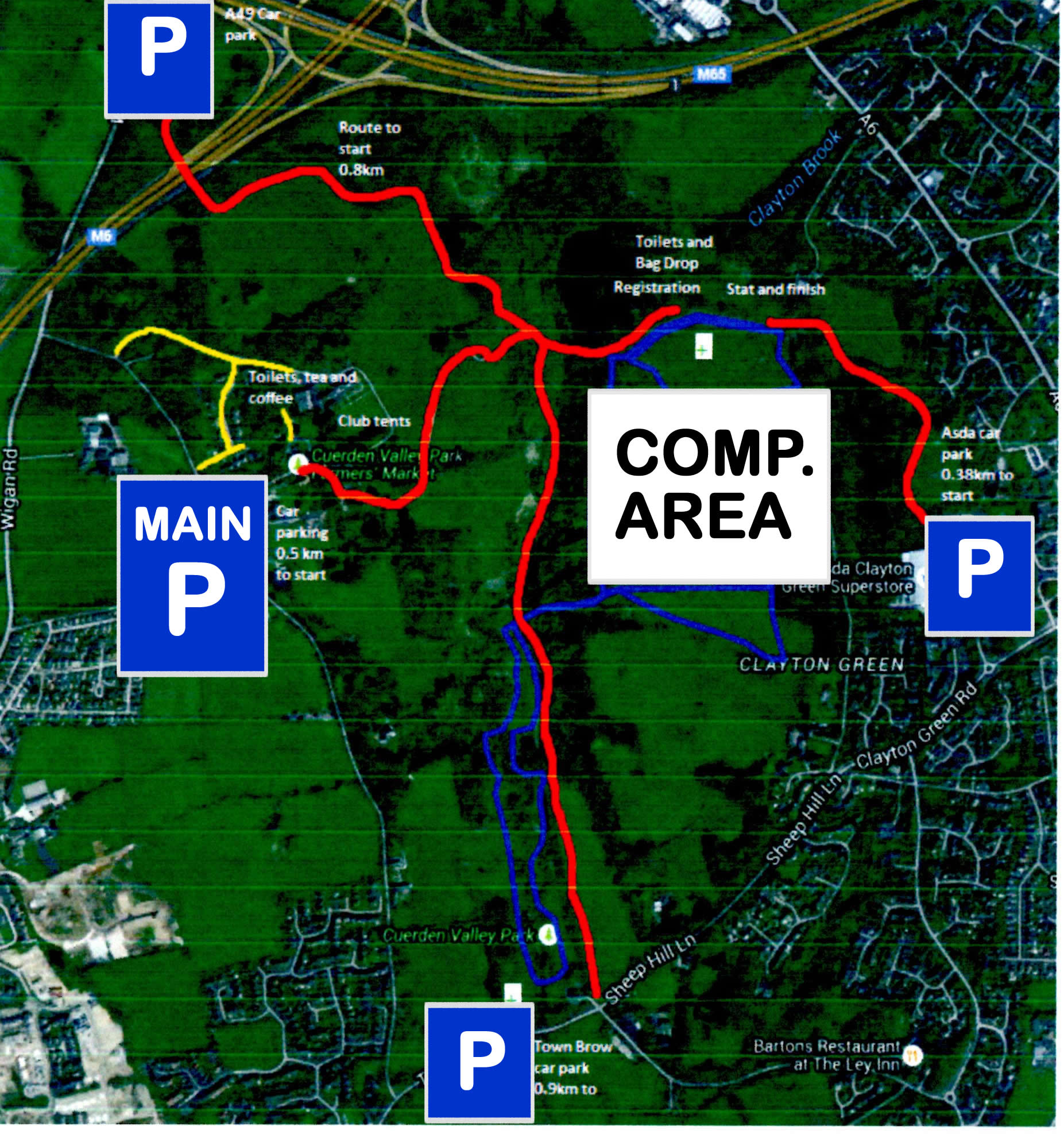 